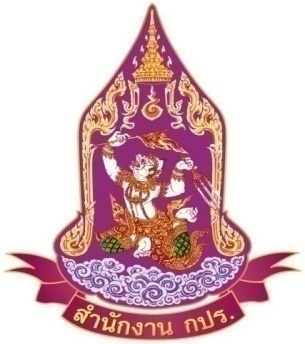                      เลขที่ผู้สมัคร     ใบสมัครเข้ารับการฝึกอบรมหลักสูตร นักบริหารการพัฒนาตามแนวพระราชดำริ (นบร.) รุ่นที่ 8ระหว่างวันที่ 4 กุมภาพันธ์ ถึง 5 เมษายน 2562ณ อาคารสำนักงานโครงการอันเนื่องมาจากพระราชดำริ เชิงสะพานพระราม 8  ถนนอรุณอมรินทร์ (ซอย 36) กรุงเทพมหานคร1. ข้อมูลทั่วไปชื่อ-นามสกุล ……………………………………………………………………………………………………………………………………………………NAME (Mr./Mrs./Miss) ...................................................................................................................................................ตำแหน่ง (ภาษาไทย) .........................................................................................................................................................ตำแหน่ง (ภาษาอังกฤษ) ...................................................................................................................................................วัน/เดือน/ปีเกิด .................................................. เลขบัตรประจำตัวประชาชน ...............................................................ปัจจุบันอายุ ................ ปี …………… เดือน ศาสนา ............................. โรคประจำตัว ..................................................... ระดับการศึกษาสูงสุด ......................................... สาขาวิชา ...................................  สถาบัน ...........................................ที่อยู่ บ้านเลขที่ ............ ถนน .............................. หมู่บ้าน ................................. แขวง/ตำบล ………………………………….เขต/อำเภอ ............................................................ จังหวัด ....................................... รหัสไปรษณีย์ ................................ หมายเลขโทรศัพท์(บ้าน) ........................................................ โทรศัพท์มือถือ ……………………………………………........…….Email Address ……………………………………….............................………………………..  Fax …………………………………………    เลขที่ passport ………………………………………… วันที่ออก .................................. วันที่หมดอายุ .....................................2. ประวัติการรับราชการ /ประวัติการทำงาน	เริ่มรับราชการเมื่อ .................................................. ตำแหน่ง/สังกัด ...............................................................................     ปัจจุบันดำรงตำแหน่ง ...................................................................... ระดับ.......................................................................                                                                         กรม/บริษัท/หน่วยงาน ......................................................................................................................................................                                                                              อัตราเงินเดือน ................................... บาท  ได้รับแต่งตั้งให้ดำรงตำแหน่งปัจจุบันเมื่อ ....................................................     ระยะเวลาการดำรงตำแหน่งถึงวันเปิดการฝึกอบรม  ........................................... ปี ............................................... เดือน ที่ตั้งของหน่วยงานเลขที่................หมู่ที่ ............... ถนน .............................................แขวง/ตำบล…………………………….. 	เขต/อำเภอ ........................................................ จังหวัด ...........................................รหัสไปรษณีย์ ................................หมายเลขโทรศัพท์ (ที่ทำงาน) ............................................................ โทรสาร ................................................................(ระยะเวลาการดำรงตำแหน่งให้นับถึงวันที่เปิดการศึกษาอบรม 4 กุมภาพันธ์ 2562)- 2 -3. ประสบการณ์/ความสนใจ    3.1 ประวัติการศึกษาอบรม/ดูงาน (โปรดระบุชื่อหลักสูตร ระยะเวลา และหน่วยงานที่จัด)................................................................................................................................................................................................................................................................................................................................................................................................................................................................................................................................................................................................    3.2 ลักษณะงานที่รับผิดชอบ ................................................................................................................................................................................................................................................................................................................................................................................................................................................................................................................................................................................................     3.3 ประสบการณ์ที่เกี่ยวข้องกับกิจกรรม/โครงการอันเนื่องมาจากพระราชดำริ/เศรษฐกิจพอเพียง     	     □  ไม่มี แต่หน่วยงานมีแผนมอบหมายจะให้ปฏิบัติ ได้แก่ .......................................................................................................................................................................................................................................................................................................................................................................................................................................................................................     	     □     มี (โปรดระบุ โครงการ/กิจกรรมและบทบาทของท่าน) .................................................................................…………………………………………………….................………………………………………………………………………………………………….….................................................................................................................................................................................................     3.2 เหตุผลที่ต้องการสมัครเข้าเรียนหลักสูตรนี้ (กรุณาใส่หมายเลขตามลำดับความสำคัญ)      	     □     1.	 เพื่อศึกษาเรียนรู้ สำหรับการพัฒนาตนเอง และถ่ายทอดประชาสัมพันธ์สู่บุคคลอื่น     	     □     2.	 เพื่อนำไปประยุกต์ใช้กับงานของหน่วยงานของตนเอง   	     □     3. เพื่อนำไปขยายผล ต่อหน่วยงานอื่น (ระบุ) ................................................................................................   	     □     4.	 อื่นๆ (ระบุ) ……………………………………………………………………………………………………………………………….4. ประเด็น/หัวข้อหลักสูตรที่ท่านสนใจเป็นพิเศษ ………………………………………………………………………………………………….   …………………………………………………………………………………………………………………………………………………………………….…..   …………………………………………………………………………………………………………………………………………………………………….…..5. ความรู้/ประสบการณ์/ความสามารถ ที่อาจนำมาถ่ายทอดแลกเปลี่ยนในการอบรม ……………………………………………..    …………………………………………………………………………………………………………………………………………………………………..……    ………………………………………………………………………………………………………………………………..………………………………….…..6. โปรดระบุ ความคิดเห็น/ปณิธาน ของท่านต่อองค์ความรู้การพัฒนาตามแนวพระราชดำริ และปรัชญาของเศรษฐกิจ   พอเพียงในแง่มุมของการนำไปใช้ประโยชน์ .....................................................................................................................   …………………………………………………………………………………………………………………………………………………………….......……..   …………………………………………………………………………………………………………………………………………………………………….…..7.  ข้อเสนอโครงการพัฒนาตัวอย่างระหว่างการศึกษา 1 โครงการ (เป็นโครงการที่จะใช้ในการฝึกปฏิบัติในระหว่าง    การศึกษาอบรมร่วมกัน โดยผู้เข้าอบรมจะร่วมกันเลือกจากโครงการที่ผู้เข้าอบรมแต่ละคนเสนอมา เพื่อนำมาจัดทำแผน    และโครงการพัฒนาของรุ่น จำนวน 1 โครงการ)      ……………………………………………………………………………………………………...........………………………………………………………..     ………………………………………………………………………………………………………………………………………………………………….…..- 3 -ข้าพเจ้ามีความประสงค์ขอสมัครเข้ารับการฝึกอบรมหลักสูตร  “นักบริหารการพัฒนาตามแนวพระราชดำริ รุ่นที่ 8”  และขอรับรองว่าข้าพเจ้าเป็นผู้มีคุณสมบัติตามที่กำหนด สามารถเข้ารับการฝึกอบรมได้ตลอดหลักสูตรและได้รับทราบและยินดีจะปฏิบัติตามเงื่อนไขที่สำนักงาน กปร.กำหนดหรือจะกำหนดทุกประการ     	ขอรับรองว่าข้อมูลที่ระบุในเอกสารใบสมัครเป็นข้อมูลที่ถูกต้องและเป็นจริง(ลงชื่อ) .................................................................                                                                                                (...............................................................)                                                                                     ตำแหน่ง .................................................................                                                                                           วันที่ .............................................................. -------------------------------------------------------------------------------------------------------------------------------------------------คำรับรองและยินยอมอนุญาตของผู้บังคับบัญชาข้าพเจ้า ................................................................................. ตำแหน่ง .................................................................................กรม …………………………………………………………………………… กระทรวง .................................................................................ขอรับรองว่าข้อมูลผู้สมัครที่ให้ไว้ข้างต้นเป็นความจริงทุกประการ ผู้สมัครเป็นผู้มีคุณสมบัติครบตามที่กำหนด และยินยอมอนุญาตให้ ...............................................................................ตำแหน่ง ..................................................................................กรม......................................................................................... กระทรวง ................................................................................เข้ารับการศึกษาอบรมหลักสูตรนักบริหารการพัฒนาตามแนวพระราชดำริ รุ่นที่ 8 และยินดีให้การสนับสนุนและกำกับดูแลผู้สมัครในกรณีที่ได้เข้ารับการอบรมเพื่อให้บรรลุผลสัมฤทธิ์ตามวัตถุประสงค์ของการฝึกอบรมทุกประการ(ลงชื่อ) .................................................................                                                                                                (...............................................................)                                                                                     ตำแหน่ง .................................................................                                                                                           วันที่ .............................................................. คำรับรองของผู้สมัครข้าพเจ้ามีความประสงค์ขอสมัครเข้ารับการฝึกอบรมหลักสูตร  “นักบริหารการพัฒนาตามแนวพระราชดำริ รุ่นที่ 8”  และขอรับรองว่าข้าพเจ้าเป็นผู้มีคุณสมบัติตามที่กำหนด สามารถเข้ารับการฝึกอบรมได้ตลอดหลักสูตรและได้รับทราบและยินดีจะปฏิบัติตามเงื่อนไขที่สำนักงาน กปร.กำหนดหรือจะกำหนดทุกประการ     ขอรับรองว่าข้อมูลที่ระบุในเอกสารใบสมัครเป็นข้อมูลที่ถูกต้องและเป็นจริง(ลงชื่อ) .................................................................            (...............................................................)ตำแหน่ง .............................................................    วันที่ .............................................................. ความเห็นของผู้บังคับบัญชาผู้มีอำนาจอนุมัติให้เข้าอบรม     ข้าพเจ้าขอรับรองว่าผู้สมัครเป็นผู้มีคุณสมบัติของผู้เข้ารับการอบรมตามที่สำนักงาน กปร. กำหนด และยินดีให้การสนับสนุนและกำกับดูแลผู้สมัครในกรณีที่ได้เข้ารับการอบรมเพื่อให้บรรลุผลสัมฤทธิ์ตามวัตถุประสงค์ของการฝึกอบรมทุกประการ(ลงชื่อ) ……………………………………………………….            ( .............................................................)ตำแหน่ง .............................................................    วันที่ ………………………………………………………